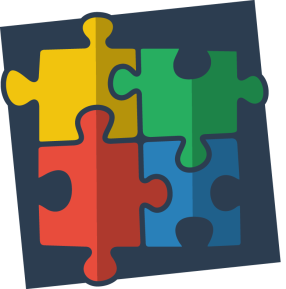 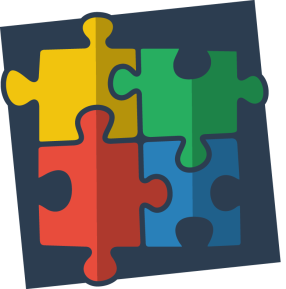                                                                                                               Číslo jednací : ZSaMS-HRnS/41/2023Děti přijaté/nepřijaté do MŠ k předškolnímu vzdělávání pro školní rok 2023/2024K předškolnímu vzdělávání od školního roku 2023/2024 byly přijaty děti s registračními čísly: K předškolnímu vzdělávání od školního roku 2023/2024nebyly přijaty děti s registračními čísly:Základní škola a mateřská škola Hradec nad Svitavou 496, rozhodla svojí ředitelkou o přijetí uchazečů podle § 165,odst. 2 písm. b) školského zákona 561/2004 Sb. o předškolním,základním, středním, vyšším odborném a jiném vzdělávání v platném znění. Způsob oznámení o přijetí uchazečů do MŠ je podle § 183, odst. 2 školského zákona 561/2004 Mgr. Eliška Hartmanová                                                                                                         Ředitelka školy                                                                                                                                                                              169191417121011                          684                          1                         20                           5131518 237